Reports for NSDTC AGM 27th August 2022Presidents Report 2022  (Barbara Rogleff)Unfortunately, the last year has again been difficult, starting in COVID lockdown from June until late October. Northern Suburbs was the first to run a trial, when restrictions were lifted, holding our rescheduled, successful Agility and Jumping Trial on 31st October.Members were happy to attend training classes again, but it was soon time for our summer break, although some classes and disciplines could continue, and the agility education seminar was well attended.The January 8th Rally and RATG trial went ahead, however, some intrepid competitors received quite a soaking from a brief evening storm.Sadly, this was a taste of things to come, with persistent rain washing out many training classes and trials over the next few months.The DWD and Scent trials, which were totally and partly indoors, respectively, ran successfully, although the March Agility Trial and April Obedience and Rally Trials had to be cancelled, due to the unsafe condition of the grounds.The Darryl and Judy Turley Obedience Seminar was well received and attended in June.The July Agility and Jumping Trial could be held on a drier part of the showground, which caused some logistics issues, but resulted in many happy triallers.With the decrease in the use of cash, the club changed to Square technology and a further tablet to facilitate memberships and sales.The Club was grateful to committee member, Mike Richer for organising CPR Refresher and First Aid courses so that there is always someone capable on the ground, should a medical emergency arise.The resignation of our Club Secretary, followed immediately by our Public Officer and a lack of volunteers, left me in the challenging position of having to carry on both additional roles, while also assisting the Treasurer. I much appreciated Vickie Dean’s eventual offer to kindly take on the position of Secretary and Allison Harvey’s agreement to organise all the bookkeeping of the Clubs finances to present to the auditor before the AGM. I would like to thank all those who continued in the many vital roles to support our club and wish the incoming Executive and Committee a more stable year. Most importantly our valued instructors in all disciplines, continue to offer their time and experience to help the many ordinary members gain skills and build a positive relationship with their canine companions.Barbara RogleffPresidentSecretary Report (Vickie Dean)I have only recently (June 2022) taken on the role of Secretary following the resignation of the previous secretary. I would like to acknowledge the assistance I have had from Barbara Rogleff, Allison Harvey and Gael Goldsack in helping me carry out this role. The role has been streamlined due to the appointment of an Administration Officer, Kay Hogan, who has taken responsibility for all Ku-ring-gai Municipal Council communications, including bookings and all issues related to the grounds and clubhouse. Kay has done an amazing job in this role, having developed a positive relationship with council officers, and this has been reflected in positive outcomes for most issues.It has been a particularly difficult year for NSDTC, with many disruptions and changes due to both Covid and weather. Difficulties with in-person and online meetings are still an issue the club needs to work on. I hope that as a club we will continue to work together to continue to serve the dog-owning community in 2023. As I will be standing for another position on the committee next year I will be unable to continue in the secretary role but will be happy to assist the next secretary in any way possible.Vickie DeanCI Obedience Report (Rebecca Braid)Without the wonderful Obedience Instructors of NSDTC we could not have got through the year. Our Obedience Instructors have gone above and beyond as volunteers and given of their time and expertise when the country has continued to battle lockdowns, masks and social distancing. The pandemic has produced unusual training circumstances for our Instructors and the recent flooding of our grounds has further produced frustration at cancellations for our members and Instructors alike. Without the dedication of all we would not have such a busy and healthy club with on average 140 members on the grounds each Saturday afternoon at nsdtc for Obedience training.Obedience continues to offer a fun and engaging way for members to learn about their fur babies. Classes have been well attended and large numbers of dogs taught and socialised making for well behaved members of the community and happy handlers. We continue in Obedience to have a wonderful relationship with our council and talks by Kuringai Companion Animal Management Officer Vibeke Faurby. Our KK9 award continues to be a benchmark for good canine citizenship and is recognised by the council. Our recently revamped Retrieving group has also added another training dimension to Obedience. Our Rally classes also continue to be very popular and well attended. The Obedience Class Coordinators bring it all together on training days with their administration skills and organising skills.Obedience Trialling continues to engage our club with the larger dog loving community via Trials, stewarding and involvement with Dogs NSW. We have had some wonderful successes with trialling at the Royal Easter Show 2022, metropolitan and country trials. All this is done with a great sense of sporting fun and fairness as well as the enjoyment of winning that closer relationship with our dogs. An innovative talk back zoom experience for members began in response to the pandemic called “Ask the Instructor”. This innovation has been useful with the recent months of flooding and mud and has helped connect our members to Instructors for a great teaching experience. Innovative on line training for our newest Obedience Instructors has enabled the completion of 25 hours of Obedience Instructor Training followed by hours of practical training as we returned to the grounds from lockdown. The eight new Obedience Instructors added to the ranks for 2022 have been invaluable for the functioning of the club as we have experienced such large numbers of “COVID dogs and Puppies” coming for training. The result was a robust Christmas Program of classes for puppies and new dogs which helped move large numbers of new members through the club.I could not have done my job without my Deputies. Deputy Chief Instructor Eve Park has carried other large responsibilities in her role as Chair of the Education Committee and Vice President Obedience as well as Deputy Chief Instructor. Deputy Chief Instructor Judy Perrin has also carried out the major teaching role for eight new Instructors who are now well established in our club and involved in many other disciplines in our club. Deputy Chief Instructor Penny Dalzell has run Ring Practice for CCD/CD, the Tricks classes and the Dances with Dogs classes as well as continuing an outstanding trialling success. All three of the Deputy’s have Instructed many club members as well as  keeping me going and for that I am very thankful.BecCI ObedienceCI Agility Report (Jennifer Hamilton)Thank you to the club, committee and members for the ongoing support during what resulted in a very limited training year mainly due to the severe weather conditions and the continuing waterlogged conditions of the grounds.  Training was at a bare minimum to avoid further damage to the grounds with repeated use.Congratulations to the Agility Trial Committee for arranging a new venue for this year’s agility trial. Held on 31 July 2022 at the St Ives Model Plane grounds due to our ground’s condition and for yet again running the event at a profit under very difficult circumstances.  Continued appreciation for the instructors who dedicate their Saturdays and additionally the preparation time and assistance that is needed outside of training hours albeit for a highly disrupted year. Thank you.
Jennifer Hamilton
Chief Instructor (Agility)Membership Report (Sherelle Casey)The membership team has had a busy 2021-2022! After a few months off from training due to Covid lockdowns in mid-2021, we had a few large new member intakes in September and October 2021.We started 2022 off with a bang with renewals over the Christmas break and in February, and as always we had a busy February and March, juggling ongoing member renewals with large numbers of new members. We have also had to learn to use some new technology, with the implementation of the use of Squares rather than the Eftpos machines. Whilst the Square account was quite time-consuming to set up and there was a learning curve with using the Square device, we are very happy with the Square now. It is great not to have to deal with paper receipts all of the time and the Square app has a function where receipts are sent to those who want them by email or text. The Square also keeps track of income, which makes the treasurer’s job easier!I would like to say a big thank you to my amazing membership team – Tricia Nicola, Julie Hunter, and Sigrid Boehme – for your fantastic work this year! Thank you also to Steve for printing badges and helping out with the IT side of things.DWD COMPETITION REPORT 2022 (Penny Dalzell)The NSDTC DWD Double Competition in February was a huge success.We had a record entry and had to turn people away.Our helpers and DWD Competition Committee were exceptional.We received many compliments on the day and the running of the competition. We are fortunate to receive sponsorship for prizes. DWD  LESSONS 2021/2 (Penny Dalzell)Lessons during 2021 continued monthly when permitted and then every week over the “break” with a full class and a waiting list. However we  have been able to have only one proper lesson since February 2022 because of the dangerous conditions due to constant  rain and wind. Our class members attained titles in February. There have been no Competitions since February. TRICKS LESSONS  2021/2 (Penny Dalzell)Lessons during 2021 continued monthly when permitted and then weekly over the “break” However we have been able to have only one proper class since February owing to constant rain and dangerous conditions. We still have a full class of over 20 people, and a waiting list, however we have been able to add several people with the help of other class members.Several class members have attained titles in spite of lack of practice and we have several in Intermediate class now. Penny Dalzell RALLY  REPORT (Di Hollett)January this year saw our wonderful Rally group enthusiastic as always, continue with their training.  Our numbers are approximately 25 increasing to 30 on some summer evenings.Our Rally trial in January saw several members successful, although we had heavy rain that evening which made trialling extremely difficult.
I am thrilled to say Christiane Diebeler gained her Rally Championship this winter with her delightful Border Collie Badger.Sadly, our grounds have been turned into a muddy quagmire and it has been impossible for many Monday evenings for us to train.  
We had several members join us from class 3 and Margaret Ramsay, instructor from class 3 and competitor in Rally Excellent helped for a few weeks, before the grounds were turned to mud once more.  Always a huge thank you to Gila Levy who comes and instructs every Monday evening, and other helpful members including Anna Bryant who instructed on various evenings.We are planning and looking forward to re-commencing training on September 55th. Thank youDianne Hollett (Rally Coordinator)Scent Work Training Report (Gael Goldsack)Scent Work as sport, was approved by the ANKC (now Dogs Australia) in 2020. The NSDTC committee approved the teaching of Scent Work in early 2021. A 5-week course was run for our potential Instructors beginning  in July 2021, Six are now actively instructing classes at all levels. Classes for Beginners started in early November 2021 with a group of 7 students, 5 of whom completed all 5 levels of the classes and are now successfully trialling. Four have gained their Scent Work Novice titles already.The second Beginners intake of 7 students started in March 2022 and have recently completed the first 4 levels and have now moved into the Advanced class. A third group of 7 have now also completed Beginners and are well into their Introduction to Odour.All Beginners classes are booked out until the end of 2023.To date our members have gained 12 Novice titles, 6 Advanced titles and 3 Excellent tiles with others only a couple of passes away from their titles. The first Masters level trial was held recently in Canberra with 3 NSDTC members competing.The enjoyment of the dogs and handlers in this sport is evidenced by the extremely high retention rate in classes. A huge hank you must go to our brilliant instructors for their enthusiasm and expertise.Gael GoldsackScent Work CoordinatorScent Work Trial Secretary Report (Noelle Deshon)Scent work is a new sport to NSDTC and has been growing in popularity. We have now held 2 trials. The first on in March 2022 (postponed from October 2021 due to Covid), which offered 2 levels (Novice and Advanced) and 4 elements (Interior, Exterior, Containers & Vehicles) with 2 judges. Our second trial was an evening trial in July, for a single element, Containers, across 3 levels (Novice, Advanced and Excellent). Both trials were very successful, ran on time and made a profit and above all, club members performed above the average results and took out several places.Our next trial is planned for October 2022, which will offer 3 levels and 4 elements with 4 judges, so will be twice the size of our March trial. Next year we need consider how we offer Masters level.Agility Trial Secretary’s Report  (Carmen Kong)Events Since the AGM in 2021, the agility trial subcommittee has conducted the following events: • Agility and Jumping Trial on 31 October 2021 – this was the rescheduled annual trial that is usually held in late July, due to COVID lockdowns preventing the trial from happening in July 2021. The October trial was held under some COVID restrictions including: o All participants needed to be up-to-date with their COVID vaccinations o The participants were limited to the Greater Sydney geographic region due to state government requirements at the time This was one of the first agility trials after the strict COVID lockdowns. There were 353 entries. • Mock trial on 26 June 2022 – with many trials along the eastern seaboard cancelled due to wet weather, many agility fans in Sydney were grateful for the opportunity to give their dogs a chance to train running under trial-like conditions. • Agility and Jumping Trial on 31 July 2022 – despite poor weather in the lead up, and the poor conditions of our club training grounds, this trial went ahead on the grounds of the Ku-ring-gai Model Flying club within St Ives Showground. It was a successful and happy event with 456 entries from 100 handlers. Subcommittee Since the AGM in 2021, there have been some changes in the make-up of the agility trial subcommittee: • Christiane Diebler stepped down as Trial Secretary, and Carmen Kong stepped into that role. • Maggie Young stepped down as Trophy Officer, and Nicole Van Barneveld stepped into that role. • We thank Christiane and Maggie for all the work they’ve put in over the years. Terri Sharam has continued as Trial Manager, Julie Hunter has continued as Chief Steward. We thank Terri and Julie for their continuing efforts. Wayne Bogart has actively supported and advised the trial subcommittee; his input as a judge has been greatly appreciated. Sponsorships Bunnings Belrose store has donated equipment to the club for both the October 2021 and July 2022 trials. Sassy Treats Pet Food donated prizes for the July 2022 trial, allowing the club to reduce the amount spent on cash prizes.KK9 Report  (Jenny Burnell)It has not been an easy year negotiating Covid outbreaks and the weather, but we have seen very full classes most weeks which has been most encouraging with members enjoying their time with their dogs and learning new skills.There have been 25 promotions since February, and it is wonderful that so many are enthusiastic about gaining the KK9 award.I have been very fortunate again this year to have had John Jonker assisting me both with training and testing and we also welcomed Scott Ross as a new instructor. I look forward to working with them both in the coming year.Jenny BurnellKK9 Co-OrdinatorEducation Subcommittee Report for 2021/2022 (Eve Park)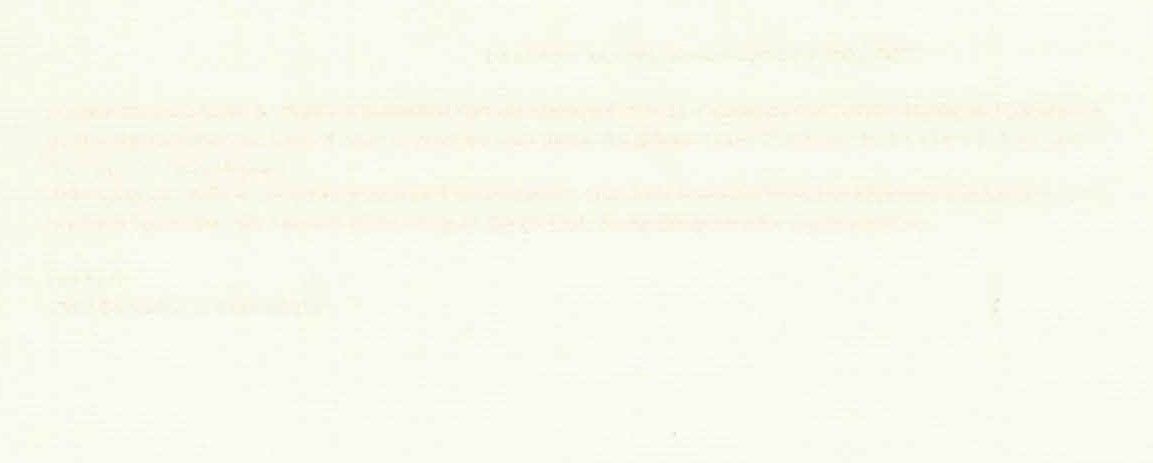 Despite the pandemic & weeks of torrential rain we managed to hold demonstrations of Retrieving and Scentwork to give the members an idea of what is involved with those disciplines. Many thanks to the handlers & dogs who took part in these displays.Unfortunately there were other potential demonstrations that have been deferred but hopefully will happen soon. We have had to be very mindful of the state of the grounds being dangerous for many activities.Eve ParkChair Education Subcommittee